Цель: воспитывать у детей патриотические чувства к героическим подвигам нашего народа, стремлении быть похожими на этих героев; желание быть защитниками Родины, развивать познавательную и творческую активность.Задачи: воспитывать интерес к изучению истории района и области; чувство патриотизма; гордость за свою Родину; воспитывать любознательность и пытливость.(Сл.1)Ведущий 1:Две странички календаряДва дня жизни Планеты ЗемляДва дня истории человечества.                                      (без авт.?)(звучит песня  «Бери шинель, пойдем домой»)Они отмечены в календаре разными цветами: один – черный – День Памяти и Скорби – начало Великой Отечественной войны. Другой – красный – День Победы. Два дня календаря. А между ними…Ведущий 2: (Сл.2) 1418 дней и ночей полыхали бои. 1418 дней и ночей вел советский народ освободительную войну. Долог и труден был путь к Победе.Ранним солнечным утром в июне,В час, когда пробуждалась страна,Прозвучало впервые для юныхЭто страшное слово «Война».                                      (без авт.?)22 июня 1941 года голос Левитана донес  до каждого уголка нашей страны, в том числе и до нашего района страшную весть. Уходили на священную войну наши деды, отцы, уходили мальчишки и девчонки 40-х годов. Ведущий 1: (Сл.3) Мы счастливые люди. Мы не знаем ужасов войны. Война – это страшно, это кровь, муки, смерть. И через все это прошли наши прадеды, деды, прабабушки и бабушки. Каждый восьмой житель нашей страны погиб на войне. Миллионы людей расстреляны, задушены в газовых камерах фашистских концлагерей. Сотни тысяч семей не дождались отцов, сыновей, дочерей, братьев, сестер. Многие погибшие стали неизвестными солдатами. Они навечно остались лежать в Братских могилах.Братские могилы… Сколько их? (Сл.4)Ведущий 2: Много! Они в поле, в лесу, в маленьких хуторах и в больших населенных пунктах. Впоследствии на месте некоторых захоронений появились скромные обелиски. Совсем неприметную с виду.В деревне на тропке лесной,Ты встретишь порой пирамидуС горящею красной звездой,Ты знай – Это память живая стоит на посту пред тобой,И здесь, ни на час не смолкая,Еще продолжается бой.(Сл.5) Прописаны в мирных солдатах,Кого не вернула война.Их молодость,Счастье и верностьНавек сберегает страна.И с нами навечно осталисьГорящие гневом сердца-Они до последнего дрались,И нету их жизни конца!	(М. Садовский «Память войны»)Ведущий 1: Сюда, к Братским могилам, приходили матери и отцы, не дождавшиеся своих сыновей, вдовы, внуки, знающие дедов только по фотографии. И каждый думал, что может быть в могиле лежит их родной человек.(Сл.6) Неизвестный солдат! Имя твое неизвестно, подвиг твой бессмертен.Пусть каждый из нас почувствует на себе строгие глаза павших, чистоту их сердец. Ощутит ответственность перед  памятью этих людей. Мы обязаны помнить о прошлом, чтобы фашизм не повторился. Это наш долг перед тем, кто отдал свои жизни за Родину, за нас с вами.Во имя Жизни мы смерть встречали.Во имя Жизни друзей теряли.Во имя Жизни – навеки вместеБесстрашье правды и слово чести.	(Н. Добронравов «Во имя жизни»)Ведущий 2: (Сл.7) Есть такая традиция у нашего народа. Называется она – минута молчания. Её проводят в знак памяти о погибших – стоя и молча. Давайте и мы будем приобщаться к этой традиции и почтим память героев Великой Отечественной войны минутой молчания. В честь всех погибших на войне, умерших от болезней и ран, пропавших без вести, объявляется минута молчания. (Минута молчания)(Сл.8) Летопись военных лет хранит тысячи и тысячи примеров образцового исполнения нашими земляками воинского долга, героизма, беззаветного служения Родине. Поклон земной я шлю солдатам,Отдавшим с честью жизнь свою,И всем оставшимся в живых, ребятам,Прошедшим эту длинную войну                                      (без авт.?)Ведущий 1: Сегодня мы с вами  вспомним о гражданском и человеческом подвиге замечательного человека Афанасии Федоровиче Стенникове. Сегодня – день воспоминанийИ в сердце тесно от высоких слов.Сегодня – день напоминанийО подвиге и доблести отцов.О подвигах – стихи слагают.О славе – песни создают.«Герои никогда не умирают,Герои в нашей памяти живут!» (Сл.9)				(без авт.?)Ведущий 2: Афанасий Стенников родился 4 сентября 1904 года в селе РечкиноУсть-Суерской волости Курганского уезда Тобольской губернии (ныне Речкинского сельсовета Белозерского района Курганской области) в семье крестьянина-середняка. Окончил Речкинскую церковно-приходскую школу. До 1929 года работал в хозяйстве отца.После окончания Речкинской сельской приходской школы работал в хозяйстве родителей, затем в колхозе. В 1931 году  семья подверглась раскулачиванию и высылке в Ленинск-Кузнецкий район Западно-Сибирского края и работал там в плодоовощном совхозе подсобного хозяйства рудоуправления «Горняк» до 1934 года. В 1934 году переехал в Борисовский зерносовхоз Шербакульского района Омской области и работал там в должности комбайнёраВ ноябре 1941 года был призван на службу в Рабоче-крестьянскую Красную Армию и направлен на фронт Великой Отечественной войны.16 апреля 1945 года участвовал в прорыве обороны противника в районе населённого пункта Киниц в Германии, уничтожил фашистскую тяжёлую зенитную батарею, мешавшую продвижению наших войск, и несколько миномётных и пулемётных точек. (Сл.10)Ведущий 1: 4 мая 2012года на МБОУ «Шербакульская СОШ № 1» открылась  мемориальная доски памяти Афанасию Федоровичу Стенникову. (Сл.11)Мемориальная доска, памятный знак, который вновь и вновь будет напоминать нам о войне, о подвигах людей, о славе, о человеческом горе.Человек живёт во имя жизни,Любит мир, и близких, и друзей,Остаётся память у Отчизны (Сл.12)Из поступков, подвигов, идей,И, неся цветы к мемориалу, -Средь забот житейской суеты -Верим - будут доброму началомСимвол нашей памяти - цветы!				(без авт.?)(Сл.13) Прямой наводкой по рейхстагуГЕРОЙ АФАНАСИЙ СТЕННИКОВ(Г. П. Устюжанин, журналист, старший лейтенант запаса.)( Из книги: Корзников Александр. Ради мира на земле)Ведущий 2: (Сл.14) Фронтовая судьба хлебороба Афанасия Федоровича Стенникова началась в 1941, под Москвой. Потом, в 1943 году дивизию, где служил Афанасий Федорович, бросили под Касторную. Бои не утихали сутками. Горели земля и небо. День нельзя было отличить от ночи, а фашистские танки ползли и ползли. На батарее осталось трое израненных бойцов, но танки так и не прорвались. Эту битву позднее назвали Орловско-Курской огненной дугой, а отважных батарейцев, оставшихся в живых, наградили медалями «За отвагу». Среди них был и Афанасий Стенников.Ведущий 1: (Сл.15) А вот что записано в наградном листе старшего сержанта А. Ф. Стенникова:«Командир орудия старший сержант Стенников Афанасий Федорович в боях по прорыву долговременной глубоко эшелонированной обороны немцев на плацдарме западнее реки Одер 1 апреля 1945 года, при дальнейшем наступлении на Берлин, проявил отвагу, мужество и геройство. Прямой наводкой из своего орудия уничтожил батарею тяжелых зенитных орудий противника, стреляющих по нашим танкам.(Сл.16) Орудие первым было переброшено через переправу на реке Шпрее 30 апреля 1945 года и открыло первым огонь по германскому рейхстагу…За дерзость, мужество и геройство в боях при форсировании реки Шпрее, по захвату переправы и штурму германского рейхстага достоин присвоения звания Героя Советского Союза с вручением ордена Ленина и медали «Золотая Звезда».Командир 1957-го истребительного противотанкового Краснознаменного артиллерийского полка, Герой Советского Союза, полковник Серов».Ведущий 2: (Сл.17) В майском номере «Журналиста» за 1970 год опубликованы несколько редких фотографий военных лет. Каждая — страничка истории Великой Отечественной. На одном из снимков улавливаю что-то знакомое в лице солдата. Читаю надпись: «Их орудие било по рейхстагу прямой наводкой. Фото Владимира Гребнева». И все.Вглядываюсь в лица… Да это же Афанасий Федорович! Стенников! Конечно, он! Беру журнал, и в дорогу, — к Стенниковым.— Афанасий Федорович, есть сюрприз!..Склоняемся над журналом.(Сл.18)  — Снимок, и правда, вижу впервые, — Афанасий Федорович откинулся на  спинку стула. — Это было в Берлине… Мы тогда выбили фашистов из «дома Гиммлера» и взяли на прямую наводку рейхстаг. Ведем огонь по замурованным и превращенным в бойницы окнам. Гитлеровцы же в ответ палят по нам. Ураганный огонь. И тут корреспондент на позиции появился. Как он пробился к нам? Я, говорит, вас для истории запечатлею. Ваше орудие по рейхстагу первым открыло огонь прямой наводкой.Ведущий 1: (Сл.19) А кругом дым, рыжие облака кирпичной пыли от разрывов снарядов. Какое тут фотографирование! Да и мы, как черти, прокоптились, — только зубы белеют. А он с аппаратом и этак, и так. На прощание пообещал после боя еще всем расчетом заснять.Беспрерывно ведем огонь. Сами целы лишь потому, что место для позиции удачное подвернулось: парадный подъезд. С флангов нас укрыли мощные колонны. Сюда мы притащили свою пушку подвальными коридорами. Переносили ее по частям: сначала ствол, потом станину, ящики со снарядами. Ребята из 150-й дивизии тут нам хорошо подмогли. Наводчик наш Пашка Михалев, на снимке он справа, тоже курганский, из села Ярового Половинского района, просто снайперски наводил пушку. Только заметим, откуда фашисты бьют, — моментом и накроем.Ведущий 2: (Сл.20) Рядом уже вступали в бой другие орудия. Несколько раз принимались бить по рейхстагу пушки больших калибров. Особенно сокрушительным был их удар под вечер. И немцы стали огрызаться слабее. Тут наши и поднялись в атаку. Шли до отчаянности стремительно и неудержимо. За какие-то полчаса на рейхстаге, как (Сл.21) огненные языки, затрепетали красные флаги. Они были в окнах, и на колоннах, и на крыше, вплоть до самой верхушки купола. Каждый стремился водрузить свое знамя (Сл.22) Победы, поставить свою точку проклятой войне. А в рейхстаге бой. Ворвались и мы. Ну где ты, ирод, бесово фашистское чудовище, проклятый Гитлер?! Где?! Хотелось схватить его и задушить собственными руками. Но кругом груды обломков, битое стекло, фашистские бумаги под подписями и печатями.Ведущий 1: (Сл.23) Потом из подвалов потянулись вереницы гитлеровских, вояк, (Сл.24) побитых, подавленных. Смотрят себе под ноги, головы втянули в плечи, боятся возмездия. А нам не до них.(Сл.25) Еще где-то по соседству идет бой, но у всех уже победное настроение: широкие улыбки, смех и прибаутки. Какой-то солдат снятым с винтовки штыком, как школьник, царапает на колонне рейхстага: «Ура! Победа!» И свою фамилию и имя. Площадь гудит, как улей. На ней колонны солдат, танки, машины — поток войск. Устали мы до смерти, сутки без еды, двое без сна, а глаза у всех горят от радости: рейхстаг взят!(Сл.26) Появились на площади походные кухни. А у солдата закон: есть время и возможность — подкрепись. Повара без скупости наполняли котелки. Отвернули крышку баклажки и разлили по бокалам спирт. Всю войну спиртного не брал в рот, даже положенную норму не получал, а тут поднял тост: «За победу!»Ведущий 2: (Сл.27) На ночлег расположились в рейхстаге. Шинели в изголовье, автоматы рядом. Вроде бы не успел и глаз сомкнуть — трясут за плечо, и голос знакомый: «Стенников, товарищ старший сержант, вставайте. Корреспондент вас разыскивает». Открыл глаза. А он, тот самый корреспондент, рад, что нашел. Нас там тысячи, а он отыскал.Афанасий Федорович улыбнулся: четверть века прошло, а снимок — вот он. Не забыт. Вот ведь как в жизни бывает.Ведущий 1: Через месяц я получил письмо от бывшего военного корреспондента Владимира Гребнева. Он писал:(Сл.28) «По поводу снимка и людей, заснятых на нем, могу сказать следующее. Орудийный расчет старшего сержанта Афанасия Федоровича Стенникова в составе 3-й ударной армии дошел до Берлина и штурмовал рейхстаг. В одном из последних жарких боев я наткнулся на расчет, стрелявший из парадного подъезда «дома Гиммлера» прямой наводкой по рейхстагу, расстояние до которого было метров 350. Рейхстаг отчаянно огрызался: там засели матерые фашисты, которые знали, что это конец.Копоть и дым застилали видимость. Наши войска накапливались в подвалах окрестных домов для решительного штурма. Орудийный расчет А. Ф. Стенникова беспрерывно вел огонь по рейхстагу.После боя я отыскал расчет и сфотографировал его возле «дома Гиммлера» для нашей армейской газеты «Фронтовик», в редакции которой я прошел всю войну. Один из снимков высылаю вам».Ведущий 2: (Сл.29) Стенникова я знаю давно. Много раз бывал у него. И Афанасий Федорович приезжал ко мне в гости. В беседах пролетали вечера, странички накапливались в моем блокноте.А познакомились мы так. К 20-летию Победы над гитлеровской Германией готовили встречу за круглым столом с ветеранами войны. Пригласить на нее Героя Советского Союза Афанасия Федоровича Стенникова поручили мне.В деревне Зайково Кетовского района добротный дом Стенниковых светлыми окнами весело смотрит на широкую улицу. На крыльце встретила женщина лет пятидесяти, высокая, с добродушной улыбкой, серыми глазами и короной темно-русых волос.— Проходите, пожалуйста. Правда, Афанасия Федоровича нет дома, но он вот-вот подойдет. Столярничает где-то, косяки к лету на колхозную стройку готовят.Ведущий 1: Я знал, что Стенников — комбайнер. Дело свое любит, большой мастер. К нему тянется молодежь. Пятеро его сыновей тоже прошли школу возле отца, любят технику. Старшие двое механиками в совхозах работают, третий шоферит, еще двое — слесари. В общем, все с железом, все с техникой. И вдруг столярничает Стенников?..Минут через двадцать скрипнула дверь, вошел хозяин. Высокий, сухощавый, лицо побуревшее от ветров, чуть с горбинкой нос, под серым ежиком бровей ясные, с искоркой глаза, и в них разлита душевная теплота. Неторопливо снял рукавицы, положил их на печь, повесил шапку и полушубок, подошел.— Афанасий Федорович, — проговорил, сжимая в крупной и сильной ладони мою руку. — С Анной Гавриловной, наверное, уже познакомились. — Он кивнул в сторону хозяйки.Ведущий 2: Забегая вперед скажу, что все годы, сколько знаю Стенниковых, никогда не слышал у них в семье грубого слова. В большой дружбе они вырастили и воспитали пять сынов и пять дочерей.Разговор продолжили уже за столом, накрытым Анной Гавриловной.— Значит, удивляетесь, что столярничаю? Обычное для нас, пожилых, дело. Этот дом, застрой весь — тоже от бревнышка до бревнышка вот ими срукоделил. — И он поднял над столом свои шершавые ладони. — Сам и окна окосячивал, рамы и двери мастерил.Ведущий 1: Говорили мы долго и обо всем, потом я попросил Афанасия Федоровича рассказать о его боевых делах. Он задумался, махнул рукой.— Как-то корреспондент один тоже приезжал, про эпизоды выспрашивал: сколько танков подбил, сколько фашистов укокошил, нет ли фронтового дневника у меня. Орденские книжки смотрел. Сожалел, что записей я на фронте не вел. Вижу, уехал недовольный. Вы, говорит, все о других говорите, а мне о вас написать велено. А что я о себе расскажу? Сколько фашистов уничтожили. Так кто их там убитых на фронте считал? Особливо у нас, в артиллерии. И танки, я же их не один подбивал, — расчет. Зачем же я славу всех на себя брать стану? А дневников этих никто из нашего брата солдат-фронтовиков не писал. Выйдешь из боя, остался жив, ну и слава богу. Какой там дневник — письмо бы родным успеть написать, копоть с себя смыть, портянки состирнуть да высушить.Ведущий 2: (Сл.31) Я спросил у Афанасия Федоровича его мнение о кинокартине «Огненная дуга».— Примерно, так оно и было, как показано. Чего уж там! Страшно было, особливо поначалу. Танки прут и прут. Заряжать не успевали. И горит уж, сколько их, а все равно прут. Ну и мы, зубы, стиснув, уперлись. Попробуй — пройди!Ведущий 1: (Сл.32) Политрук у нас молоденький парнишка, фамилию его не успел запомнить: три дня с нами только-то и был. Пропустить фашистов, говорит, нам, товарищи, никак нельзя. Если они пройдут, дальше дорогу перекрыть некому. Женщин, детей сколько тогда порешат. От слов его злости стало больше, чем страху. А ощущение такое, что твой окоп, пушка твоя последняя на пути врага, а дальше незащищенная земля, твоя семья. И уже ничего не страшно. И в мыслях — только не отступить!Выстояли мы, а политрука нашего больше нет, — там, на позиции, на веки вечные и остался. Молодой, а слово такое знал, скажет — умрешь, а не отступишь, и никаким танком тебя с позиции не сдвинуть.Ведущий 2:Мальчик лежал посредине России,Всех ее пашен, дорог и осин.Что же ты, взводный, докажем, осилим,Вот он, фашист, докажи и осиль.Вот он, фашист, оголтело и мощно,Воет его знаменитая сталь.Знаю, что это почти невозможно,Знаю, что страшно, но все - таки встань.Встань, лейтенант, слышишь, просят об этом,Вновь возникая из небытия.Дом твой, пронизанный солнечным светом,Город, Отечество, мама твоя.Встань, лейтенант, заклинают просторы,Горы и реки, снега и цветы.Нежная просит девчонка, с которойТак и не смог познакомиться ты.Просит далекая средняя школа,Ставшая госпиталем с сентября.Встань, чемпионы двора по футболу,Просят тебя, своего вратаря.Просит высокая звездная россыпь,Горы, излучины каждой реки.Маршал приказывает и просит,(Сл.33) Встань, лейтенант, постарайся, смоги.Просят твои нерождённые дети.Просит история, и тогда – Встал лейтенант и шагнул по планете,Выкрикнув не по уставу: «Айда».Встал и пошел на врага, как вслепую,Сразу же сделалась влажной спина.Встал лейтенант, и наткнулся на пулю,Большую и твердую, как стена.Вздрогнул он будто от сильного ветра,Падал он медленно, как нараспев.Падал он долго. Упал он мгновенноОн даже выстрелить не успел.И для него наступила сплошная и бесконечная тишина,Знаю я, чем кончилась эта битва,Знаем и мы, чем кончилась эта война.		(Р. Рождественский, отрывок из поэмы «210 шагов»  «Встань, лейтенант!»)Ведущий 1: (Сл.34) Потом Афанасий Федорович говорил о лихом заряжающем комсомольце Шопине, как тот на реке Нарев, засев с пулеметом, один около часа сдерживал натиск батальона фашистской пехоты, так и не дав ему форсировать реку. Всю войну, с первого до последнего дня, Шопин был на фронте, десятки раз попадал в самые невероятные переделки, но смелость и находчивость постоянно выручали его. За всю войну он даже не был ранен.(Сл.35) Рассказал о мужестве дружков-белорусов Рубина, Ступчека и Панько, земляка Паши Михалева из села Ярового, который в 19 лет за подвиг в бою был удостоен высшей награды Родины — ордена Ленина.Ведущий 2: (Сл.36) Во всех историях, которые мне приходилось слышать от Стенникова, героями неизменно были те, кто шел в боях рядом с Афанасием Федоровичем. Ни разу он не выпятил себя, не подчеркнул свою роль командира. А мне все-таки хотелось услышать о его боевых делах, и я просил Афанасия Федоровича об этом. Он начинал говорить… и снова о своих боевых товарищах. А как-то заметил:(Сл.37) — На войне в одиночку героем быть почти невозможно, особливо у нас, в артиллерии. Только с товарищами ты силен, ты боец и герой. А рассказывать о себе, о своем поведении в бою трудно, потому как все это пережито нутром. Как же было на самом деле — оценить могут только те, кто был рядом. Я себя не видал в бою. Подвернутся при случае однополчане — спросите.Ведущий 1: И случаи такие были. В гости к Стенникову отпраздновать 25-летие Победы приезжал его давний друг Василий Иларионович Иванов. Вместе прошли всю войну. Оба комбайнеры, они хлеборобствовали на Омской земле, в один день уезжали на фронт, из одной пушки били фашистов и в одном вагоне вернулись с войны домой. Все эти годы друзья поддерживали переписку. И вот телеграмма: «Встречай, еду поездом 103». Афанасий Федорович целую ночь проходил по вокзалу, хотя знал, что Иванов должен приехать только утром. На перроне они с минуту молча смотрели друг на друга. Потом как-то разом шагнули навстречу, руки схлестнулись за спиной, и слезы радости прожгли ресницы. Встреча через четверть века!Ведущий 2: (Сл.38) — Вот он, мой дорогой Василий Иларионович, — знакомя нас, говорил Стенников. — Помните, я рассказывал, как он меня тяжелораненого вынес из-под огня.— Афанасий Федорович, так вы же до того дважды меня израненного выносили из самого пекла!Воспоминаниям не было конца. Уезжая домой, Василий Иларионович говорил мне, что дороже друга, чем Стенников, у него нет и не будет:— У Афанасия Федоровича я до войны учился хлеборобскому мастерству, ему подражал на фронте, с него беру пример, как пронести по жизни высокую честь солдата-фронтовика, на его скромности учу других и сам ей завидую. Ведь важно не только заслужить высокую награду, но и всю жизнь быть достойным ее.Ведущий 2: И Павел Михалев по уши влюблен в своего командира.— Афанасий Федорович? Да мне он на фронте был больше отцом, чем командиром. И не только мне, расчету всему. Частенько меня наставлял: «Ты, Михалев, голову зазря под пули не суй. Она у тебя не для того, чтобы каску носить, а думать. Вот и смекай». В самой сложной обстановке не растеряется. Как-то мы неожиданно батареей наткнулись на отступающую вражескую автоколонну. По силенкам-то нашим нам бы укрыться, уйти от боя, а Стенников команду дает: «Орудия к бою! По головной зажигательным наводи!» Подожгли мы головной грузовик, потом по замыкающим ударили. И они факелом. А мы уже шрапнелью по колонне кроем. Больше двухсот фашистов только в плен взяли тогда, а сколько техники, оружия. И все он, Афанасий Федорович, смекнул, что отступающий враг в серьезную драку не полезет.Ведущий 2:И вот новая весть: за героизм и мужество по разгрому фашизма правительство Германской Демократической Республики наградило Афанасия Федоровича высшим орденом «За заслуги перед Отечеством» в золоте. И Стенникова пригласили в Москву, в посольство ГДР.	Снова я у Стенниковых. Афанасий Федорович делится впечатлениями о столице и приеме в посольстве ГДР.(Сл.40) — Представляешь ли, вышли мы с Анной Гавриловной на Красную площадь, к Мавзолею Ленина, и сердце у меня должно от волнения, зашлось, словно его кто в ладонях сжал, дыхнуть не могу.(Сл.41) Потом в посольство на прием поехали. А сердце в груди опять колотится. Еще в поезде все думал, как это немцы вдруг меня наградили? А потом мыслю опять, что разгром фашистов на пользу не только нам был, а и немецкой нации. Хоть война и никудышный пахарь, да, видать, мы тогда осот этот фашистский порядком поизничтожили, доброе семя-то силу и набрало. Смотри-ка, на пол-Европы корни пустил. Везде у власти народ. А руки народные крепкие, они теперь эту власть ни за что не выпустят. Из собственной жизни знаю, не выпустят.	И смекаю я так, что орден этот не мне, Стенникову, одному награда, а всем, кто войну на плечах вынес, живой он или пал, не дойдя до Победы. От немецкого народа — нашему народу за освобождение от фашистской чумы и верную дружбу.Ведущий 2: (сл.42) Ушёл из жизни Афанасий Фёдорович 9 ноября 1979 года. Похоронен со всеми воинскими почестями в селе Кетово Курганской области.Давно окончилась война,Фашистов логово разбито,Но наш девиз звучит всегда:«Никто не забыт, и ничто не забыто».И помни ты, живой и невредимый,Довольный положеньем и судьбой,Что мы до той поры непобедимы,Покамест память павшего храним!                                         (без авт.?)(Сл.43) Майский день сорок пятого… Знакомые и незнакомые люди обнимались, дарили друг другу цветы, пели и танцевали прямо на улицах. Это был общий праздник всего нашего народа, всего человечества и праздник каждого человека.А мы с вами должны помнить о самой страшной войне, которая коснулась каждой семьи, передавать из поколения в поколение.Ведущий 2: (Сл.44) Хотелось бы закончить нашу встречу словами Роберта Рождественского:Помните!Через века, через года –помните!О тех, кто уже не придет никогда, –Помните!Какою ценою завоевано счастье, – заклинаю, –Помните!(звучит песня «Поклонимся великим тем годам»)Использованные материалы:Стенников,_Афонасий_Фёдорович //Википедия [Электронный ресурс]. – Режим доступа:https://ru.wikipedia org/wiki/ (дата обращения 03.03.2020)Тоболова, Т. Нам об этом забывать нельзя [текст] / Татьяна Тоболова // Наша газета. - №19.- 2018.- С.7.Г. П. Устюжанин,. журналист, старший лейтенант запаса. Герой Афанасий Стенников//[Электронный ресурс]. – Режим доступа: http://indbooks.in/mirror7.ru/?p=368548 (дата обращения 03.03.2020)Шербакуль от века и до века: 1893 – 2013гг./ [Гл. ред. Л.С. Евсеев; ред. – изд. совет И. И. Курилова, Л. С. Евсеев, М.П. Миллер]. – изд.2-е испр. И доп. – Шербакуль: Омскбланкиздат,2013.- С.147.:фотоил, цв. вклейки.Однажды мы вас потревожим во сне «Реквием», Роберт Рождественский https//[Электронный ресурс]. – Режим доступа: www.babyblog.ru/community/post/kids_books/3181337(дата обращения 03.03.2020) Во имя жизни на земле! (Светлана Якимова2) /стихи.ру //[Электронный ресурс]. –Режим доступа: https://stihi.ru/2019/03/13/4701(дата обращения 03.03.2020)Составитель: О. Н. Мошина, библиотекарь Центральной детской библиотеки МБУК «Шербакульская ЦБС им. Р. И. Рождественского»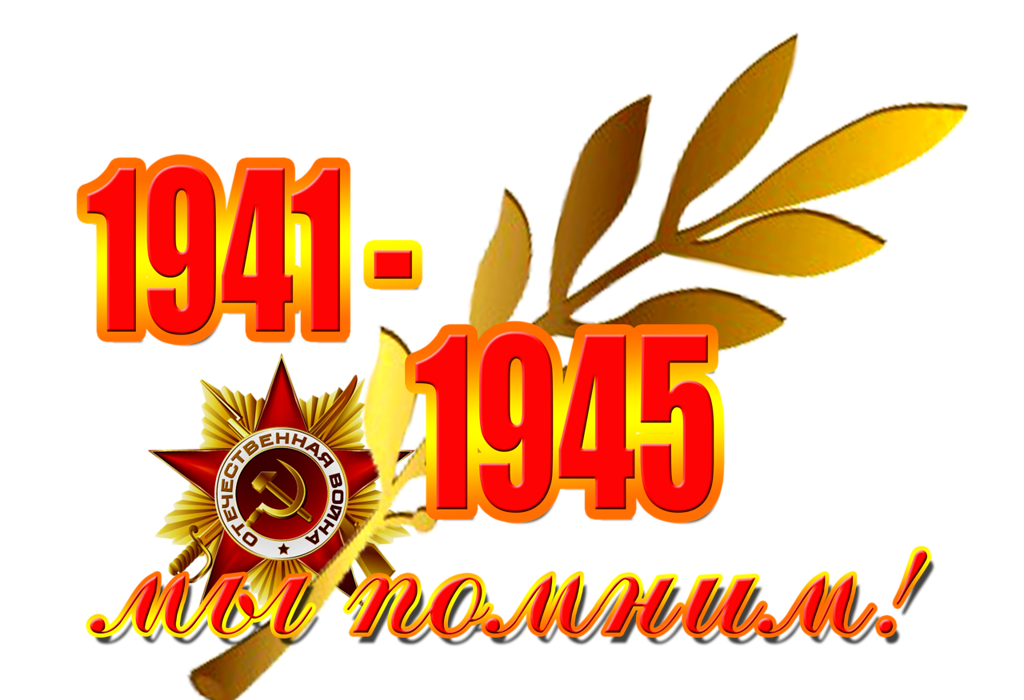 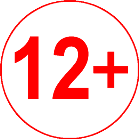 